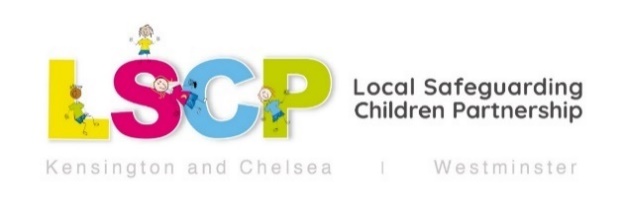 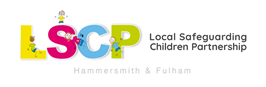 Please see below for some newly available LSCP workshops MASH Open Day (in person)When: Wednesday 27th September 2023 11.30am – 1pm Delivery: in person at 4 Frampton Street, London, NW8 8LFAudience: All practitioners working with children or families in Hammersmith and Fulham, Kensington and Chelsea and Westminster. Trainers: MASH team including social workers, health and Police.TO BOOK: https://lscpmashopenday.eventbrite.co.uk/Come and visit one of the MASH Open Day Sessions where you will be able to learn about what MASH stands for, what we do, how MASH can help and who is involved within it. It will provide you with an opportunity to ask questions as well as get to know MASH processes a little more. Learning Outcomes:  At the end of the workshop, participants will:  • Learn what Multi-Agency Safeguarding Hub (MASH) means. • The duties undertaken by MASH • How MASH can help • Who is involved in MASHGangs and Child ExploitationWhen:      Thursday 12th October 2023 9.30am to 4.30pm                        Wednesday 28th February 2024 9.30am to 4.30pmDelivery: in person at Kensington Town HallAudience: All practitioners working with children or families in Hammersmith and Fulham, Kensington and Chelsea and Westminster. Trainers: Multi-agency practitioners from the Integrated Gangs and Exploitation Unit, local authority and Police.TO BOOK: https://childexploitation.eventbrite.co.uk/This full-day workshop delivered by multi-agency practitioners from the Integrated Gangs and Exploitation Unit, local authority and Police is an important area of learning within the wider context of safeguarding children. Learning Outcomes: At the end of the workshop, participants will: Have increased knowledge of Child Exploitation, Gang, Knife Crime & Missing episodes.To help identify, understand and respond to Children and Young People's needs & risks.Have an understanding of the context and trends of Serious Youth Violence and the Public Health approach to address it.Have an understanding of the referral pathways and services availableKeeping Children Safer OnlineWhen:      Tuesday November 14th 9.30am to 1pm                        Wednesday January 24th 1pm to 4.30pmDelivery: in person at Kensington Town HallAudience: All practitioners working with children or families in Hammersmith and Fulham, Kensington and Chelsea and Westminster. Trainers: LSCP trainer and advocacy and participation manager, Kensington and ChelseaTO BOOK: https://keepingchildrensaferonline.eventbrite.co.uk/This workshop will examine the risks (and benefits) of the internet to children and young people and explore how we can support them to navigate those risks.Learning Outcomes• Review the risks, challenges and trends to children and young people.• Consider how to support young people and parents/carers with keeping safer online• Understand basic parental controls and where to look for support with this• Signpost you to useful resourcesLearning From Case ReviewsWhen:         Monday 9th October 1.30pm to 4.30pm                        Wednesday 13th December 9.30am to 12.30pmThursday February 22nd 9.30am to 12.30pmDelivery: in person at Kensington Town HallAudience: All practitioners working with children or families in Hammersmith and Fulham, Kensington and Chelsea and Westminster. Trainers: LSCP trainer and other multi-agency practitioners.TO BOOK: https://learningfromreviews.eventbrite.co.uk/LSCP Workshop which will give practitioners an opportunity to discuss, reflect on and learn from the latest Safeguarding Children Reviews.These 3 hour sessions will focus on a variety of topics from recent local and national serious case reviews, child safeguarding practice reviews, rapid reviews and learning reviews.Some of the recommendations and key learning will be explored and delegates will be encouraged to discuss the learning that applies to their setting and some changes that they may be able to implement. These sessions are suitable for all frontline practitioners and managers and, depending on the topic, may be more suited to some settings than others. LSCP Training webpage:www.rbkc.gov.uk/lscp/training London LSCP Training page: https://www.londonscb.gov.uk/resources/training-and-bookings/Laura BeardLocal Safeguarding Children Partnership (LSCP) Multi-Agency Training Officer1st Floor Smart Space (Purple Zone)Kensington Town HallHornton StreetLondonW8 7NXTel: 07929850584
laura.beard@rbkc.gov.ukWeb: www.rbkc.gov.uk/lscp/training